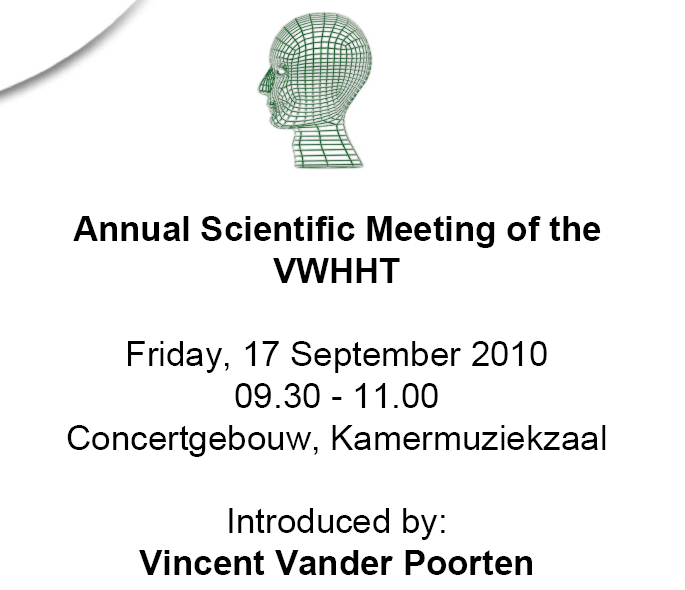 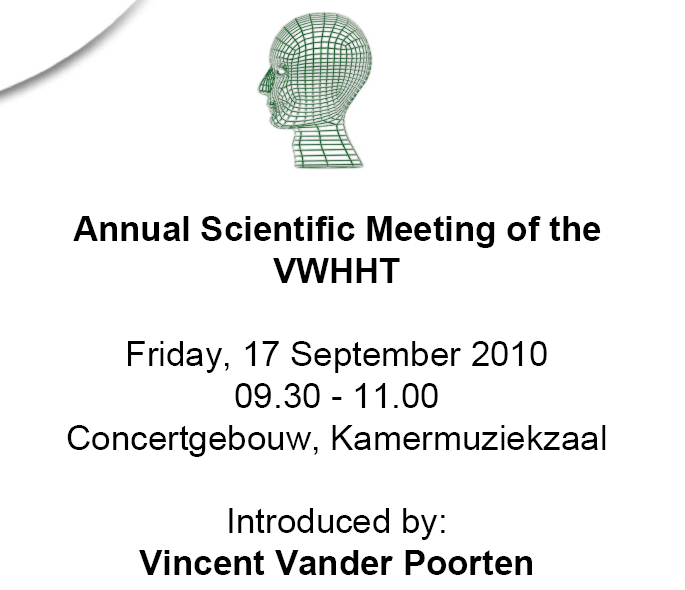 Volmacht Verkiezingen raad van bestuur 8/6/18Ondergetekende ………………………………………………………Verleent volmacht aan ………………………………………………..Beide personen dienen effectief lid te zijn van de VWHHTDe Volmachtgever…………………… ( handtekening)Ps.: ieder lid mag slechts 1 volmacht meebrengen